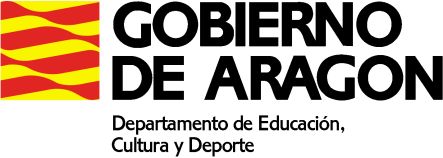 PLAN DE ACTIVIDADES DURANTE LA SUSPENSION DE LAS CLASES LECTIVAS PRESENCIALES (27 de abril al 8 de mayo de 2020)CURSO: FPB IMATERIA: Comunicación y Sociedad IPROFESOR/A: Ester SenarMAIL del docente: estersenarcasacanal@gmail.comACTIVIDADES SEMANAS 7 Y 8 Código de acceso a la plataforma Google classroom: pjhw72v Código de acceso para actividades de Español como lengua nueva (solo para Brahim, Othmane y Lamine): kgtgn26Lengua y sociales: Continuar unidad 5: página web http://www.valeromurillo.es/. Como siempre, realizar captura de pantalla de cada actividad  cuando se supere el 90% de aciertos y enviarla por email de la profesora. Podéis ir añadiendo las capturas a un documento de Word y cuando se complete cada bloque enviárselo a la profesora de manera que habrá seis bloques de actividades  más las dos actividades finales de envío. También se pueden adjuntar a través de classroom si resulta más cómodo. Una vez finalizada la unidad se realizará el examen de la unidad 5 probablemente el 8 de mayo de 10 a 12 horas. Se anunciará con suficiente antelación en Classroom.Visualización de vídeos que explican alguno de los contenidos de la unidad 5: El Imperio de los Austrias (Carlos I y Felipe II), el arte barroco, la literatura del Siglo de Oro… los vídeos son enviados a la plataforma classroom.Inglés: Las actividades se van añadiendo paulatinamente en classroom y se entregan a través de esta plataforma, se corrigen y evalúan.Continuamos la unidad 3, p. 25-34 del libro de texto.Visualización de vídeos explicando los contenidos gramaticales: countable and uncountable nouns, there is/there are, how much/how many … los videos son enviados a la plataforma classroom.Español como lengua nueva (solo para Brahim, Othmane y Lamine): Diversas actividades de comprensión auditiva y escrita así como de expresión y gramática son enviadas, corregidas y evaluadas regularmente a través de la plataforma classroom.